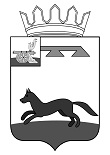 СОВЕТ ДЕПУТАТОВ ХИСЛАВИЧСКОГО ГОРОДСКОГО ПОСЕЛЕНИЯ ХИСЛАВИЧСКОГО РАЙОНА СМОЛЕНСКОЙ ОБЛАСТИРЕШЕНИЕот 26.02.2021г.                                                                                                                №8Об отчете Главы муниципального образования Хиславичского городского поселения Хиславичского района Смоленской области о деятельности Совета депутатов за 2020 год.Заслушав отчет Главы муниципального образования Хиславичского городского поселения Хиславичского района Смоленской области о деятельности Совета депутатов Хиславичского городского поселения Хиславичского района Смоленской области за 2020 год Совет депутатов Хиславичского городского поселения Хиславичского района Смоленской области РЕШИЛ:1.Признать удовлетворительным отчет Главы муниципального образования Хиславичского городского поселения Хиславичского района Смоленской области о деятельности Совета депутатов Хиславичского городского поселения Хиславичского района Смоленской области за 2020 год.2.Настоящее решение опубликовать на официальном сайте Администрации муниципального образования «Хиславичский район» Смоленской области http://hislav.admin-smolensk.ru в сети Интернет.Глава муниципального образования Хиславичского городского поселения Хиславичского района Смоленской области                                                О.Б.Маханёк